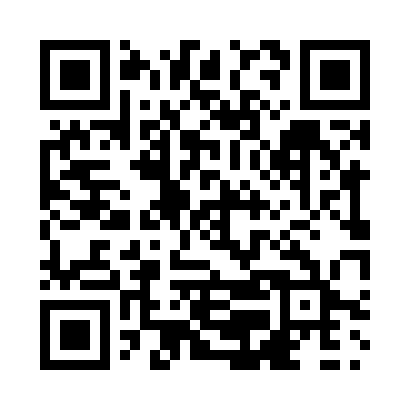 Prayer times for Shedden, Ontario, CanadaMon 1 Jul 2024 - Wed 31 Jul 2024High Latitude Method: Angle Based RulePrayer Calculation Method: Islamic Society of North AmericaAsar Calculation Method: HanafiPrayer times provided by https://www.salahtimes.comDateDayFajrSunriseDhuhrAsrMaghribIsha1Mon4:065:511:296:479:0710:532Tue4:065:521:306:479:0710:523Wed4:075:531:306:479:0710:524Thu4:085:531:306:479:0710:515Fri4:095:541:306:479:0610:516Sat4:105:541:306:479:0610:507Sun4:115:551:306:469:0610:498Mon4:125:561:316:469:0510:499Tue4:135:571:316:469:0510:4810Wed4:145:571:316:469:0410:4711Thu4:155:581:316:469:0410:4612Fri4:175:591:316:469:0310:4513Sat4:186:001:316:459:0310:4414Sun4:196:001:316:459:0210:4315Mon4:206:011:316:459:0110:4216Tue4:226:021:326:449:0110:4117Wed4:236:031:326:449:0010:4018Thu4:246:041:326:448:5910:3919Fri4:266:051:326:438:5810:3720Sat4:276:061:326:438:5710:3621Sun4:286:071:326:428:5710:3522Mon4:306:081:326:428:5610:3323Tue4:316:091:326:418:5510:3224Wed4:336:101:326:418:5410:3125Thu4:346:111:326:408:5310:2926Fri4:356:111:326:408:5210:2827Sat4:376:121:326:398:5110:2628Sun4:386:131:326:398:5010:2529Mon4:406:151:326:388:4910:2330Tue4:416:161:326:378:4810:2231Wed4:436:171:326:378:4610:20